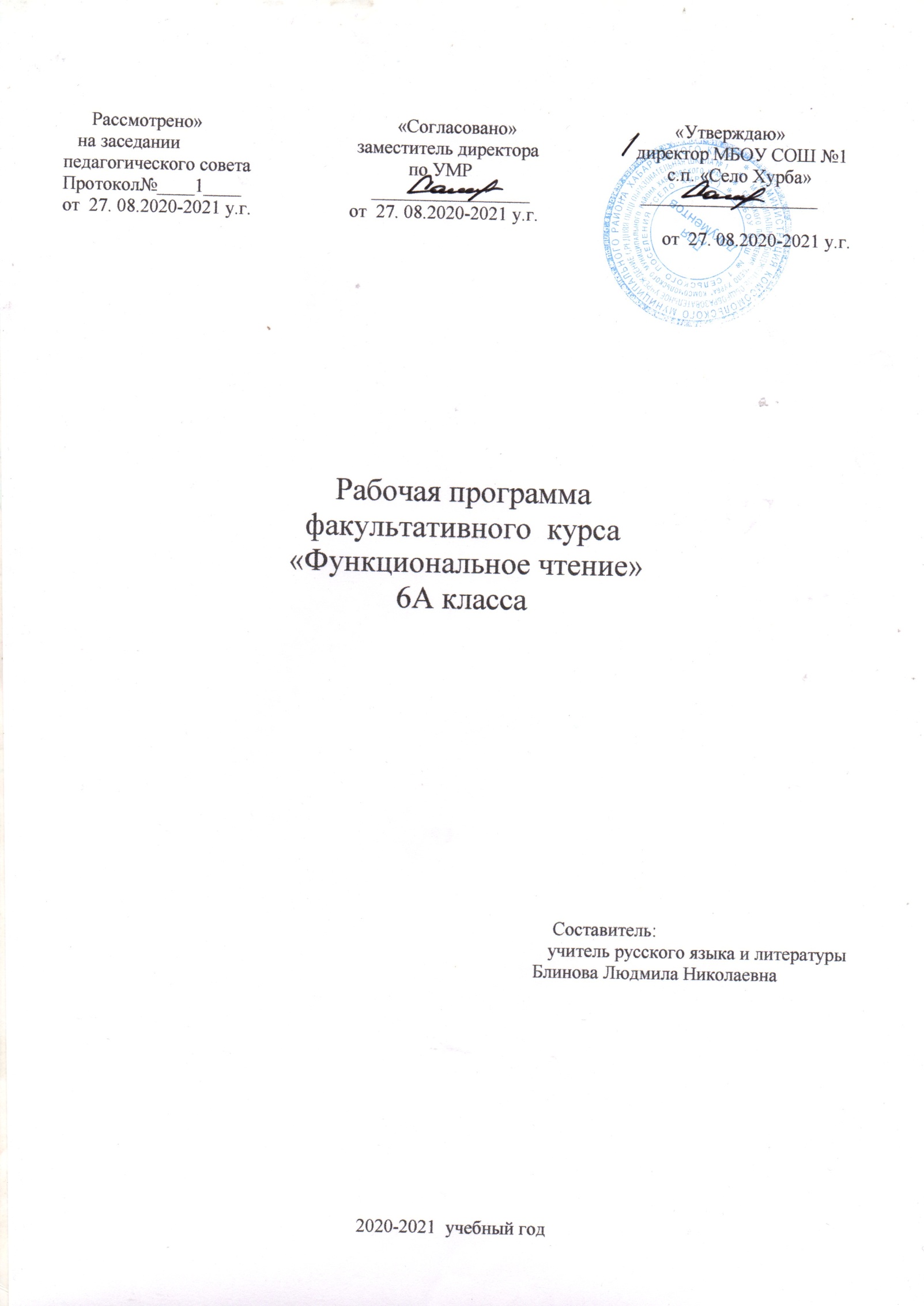 Структура рабочей программыСтруктура документа 1.  Пояснительная записка2.  Тематический план3.  Практическая часть4. Планируемые результаты освоения  изучения курса5 Календарно-тематический план6  Перечень компонентов учебно-методического комплекса7 Система оценивания результатов обучения. 8 Требования к уровню подготовки учащихся, успешно освоивших рабочую программу9  Характеристика контрольно-измерительных материалов10  Приложение11 Лист коррекцииПояснительная запискаРабочая программа факультативного курса «Функциональное чтение» для обучащихся 6 класса разработана  в соответствии с нормативно-правовыми документами1.1      Программа детализирует, раскрывает и  определяет общую стратегию обучения, воспитания и развития обучающихся средствами факультативного курса «Учим успешному чтению. Время открытий». Объём учебного времени, отводимого на факультативный курс  в 6 классе, составляет 0,5 часа в неделю. Общий объём учебного времени – 17 часов. Срок реализации программы – 1 год.        Программа курса разработана в соответствии с требованиями Федерального государственного образовательного стандарта ООО, а также основной образовательной программой ООО. Данная программа разработана с учетом особенностей второй ступени общего образования. Она учитывает возрастные и психологические особенности подростка.В настоящее время общепризнанным является факт, что  снижение у молодого поколения интереса к чтению имеет масштаб общемировой тенденции, разрушается преемственность поколений: подростки не владеют «межпоколенной» информацией. Смещение культурных ценностей, изменение традиционного круга чтения ведет к тому, что многие хрестоматийные цитаты далеко не всегда воспринимаются современным  подростком.  Молодому поколению становится все труднее читать и воспринимать тексты, в частности классические. Это является весьма серьезным препятствием в приобщении к чтению современных школьниковСчитается, что общий язык культуры создается на тех текстах, которые уже сформировали языковое сознание функционирующих поколений. Создание «языка культуры» не может обойтись без чтения некоторого набора одинаковых текстов.Традиция чтения вслух в семье уходит из культуры. Визит школьника в библиотеку является скорее исключением, чем правилом.  Это означает, что школа оказывается единственным обязательным местом, в котором не избежать встречи с книгой. Получается, что именно школа и несет основную ответственность за формирование будущего поколения читателей.  Группа людей, наиболее близко стоящая к функционально неграмотным или в какой-то мере совпадающая с ними, называется «слабыми читателями», для которых характерно «пассивное» чтение. Чем характеризуются нечитающие дети? Прежде всего, тем, что им скучно и утомительно читать. Хотя они и умеют читать, многие из них делают это только в силу острой необходимости. Возникшая в детстве нелюбовь к чтению и трудности при восприятии текста, как правило, сопровождают потом человека всю жизнь.Доказано, что читатели, в отличие от «нечитателей», способны мыслить в категории проблем, схватывать целое и выявлять противоречивые взаимосвязи явлений. Хорошие читатели имеют больший объем памяти и активное творческое воображение; лучше владеют речью; точнее формулируют и свободнее пишут. Такие люди более критичны, самостоятельны в суждениях и поведении.Читающий человек – культурный человек, культурная личность, социально защищенный человек – залог устойчивости социума, членом которого он является.По мнению социологов, уровень чтения населения влияет на большинство факторов, имеющих системное значение для конкурентоспособности государства: уровень жизни, рост экономики, развитие фундаментальной науки, качество  образования, сохранение и развитие культурного и духовного наследия. И даже на оборону и безопасность страны.Цель: при помощи чтения  обогатить ум, развить интеллект, расширить кругозор школьников. Стимулировать читательский интерес, повысить престижность чтения среди  школьников. Задачи: - формирование и развитие читательской компетенции; - освоение навыков рефлексивного чтения (выполнение заданий по тексту произведений); - создание привлекательного имиджа читающего сверстника в глазах товарищей.           Планируемые результаты: поиск информации и понимание прочитанного, преобразование и интерпретация информации, оценка информации.Место в образовательном процессе: Целесообразно использование в организации занятий внеклассного и дополнительного чтения или как направление воспитательной работы в классе. Характер организации деятельности: Является формой дополнительного образования, реализуется через самостоятельную индивидуальную работу школьников. Данная программа предназначена для учащихся 6 классов и рассчитана на 1 год. Программа имеет ориентационно-прикладной характер. Прикладной компонент программы направлен на формирование у обучающихся умения решать образовательные задачи, путем использования различных когнитивных стратегий работы с текстами разной природы. Ориентационный компонент программы – создает условия для выбора индивидуального образовательного маршрута читателя с учетом профильно-предметной направленности и приоритетов круга свободного чтения. Совокупность прикладного и ориентационного компонентов позволяет комплексно решать проблему приобщения школьников к чтению на функциональном, эмоциональном и поведенческом уровнях.Уровень готовности детей - дети с разным уровнем читательского развития. Учебный материал программы предусматривает реализацию триединой дидактической цели: образовательной, развивающей и воспитывающей. В программу включены такие виды деятельности, как чтение, слушание, конструирование, ролевая игра.     Программа  составлена с учетом интересов детей к определенным областям знаний(история, география, математика, литература, изобразительное искусство, музыка, физкультура и спорт, технология).  Она построена таким образом, чтобы  в процессе воспитания и  привития интереса к чтению осуществлялось комплексное воздействие на интеллектуальную, эмоциональную и волевую сферы ребенка. Занятия с детьми целесообразно проводить один раз в неделю. Каждое занятие  включает работу по формированию читательских умений и расширению читательского кругозора ребенка. Активизации деятельности школьников способствует разнообразие форм и методов работы: коллективные работы, выставки, конкурсы, доклады, создания коллажей и видеороликов.Принципы  программы: интеграция;систематичность;наглядность;  деятельностный подход;личностно-ориентированный подход.          Принцип интегративности позволяет осознать взаимообусловленность и взаимодополняемость педагогический усилий, что, в конечном счете, способствует преодолению эпизодичности и фрагментарности в решении проблем приобщения к чтению, формирует у учащихся целостное устойчивое понимания значимости читательской деятельности. Оптимальным способом реализации данного принципа в пространстве школы является модель надпредметной или междисциплинарной образовательной программы. Такая образовательная программа является способом приобщения к чтению как достижению метапредметного образовательного результата, возникающего в процессе интеграции различных учебных дисциплин, потенциала воспитательной системы школы и дополнительного образования.Методическое сопровождение: «Портфель читателя». Это личный документ, который выдается каждому ученику : - помогает ребенку расти и совершенствоваться как Читателю; - позволяет продемонстрировать его читательскую компетентность; - отражает круг его «актуального» и «ближайшего чтения;Наличие Читательского портфеля может быть полезным, при переходе в другую школу (или конкурсном отборе) как документальное подтверждение начитанности и образованности ребенка (в дополнение к формальному табелю успеваемости).      Содержание курса: Содержательная характеристика программы определяется 5-тью блоками: диагностическим, функционально-прикладным, культурологическим, социо-коммуникативным, рефлексивно-оценочным.         Диагностический блок представлен рядом диагностических методик (см. Портфели читателя «Большая энциклопедия шестиклассника»), результаты которых являются поводом для моделирования индивидуального образовательного маршрута приобщения к чтению с опорой на наиболее сильные стороны личности школьника, доминирующие интересы и тип образовательной деятельности.         Целевой доминантой функционально-прикладного блока является ключевая компетентность «умение учиться». Результаты в этой области могут быть описаны через такие действия как: озаглавить материал, составить план, составить тезисный плана, составить план-схему, подобрать аргументы в защиту позиции, подобрать аргументы к антитезису, выявить причинно-следственные связи, построить кластер, таблицу, выявить противоречия, оценить достоверность, сформулировать и аргументировать собственную позицию и др.         Содержание культурологического блока программы составляют художественные произведения на русском и иностранных языках, дополняющие обязательный перечень программных текстов, литературные произведения, отражающие содержательные стороны предметных областей знания и позволяющие обогатить предметный контекст образно-художественным началом; а также научно-популярные произведения различной направленности. Формирование круга чтения строится в «зоне ближайшего читательского развития» школьника с учетом его актуальных потребностей и интересов. Общей тенденцией является переход от чтения адаптированных и переводных источников к работе с первоисточниками и оригиналами.          Освоение социо-коммуникативного блока предполагает достижение таких метапредметных результатов как социальные навыки и проектная культура. При этом чтение фигурирует как инструмент и содержание коммуникативной и проектной деятельности, а сама деятельность соответственно является поводом для обращения к тексту, а значит и способом приобщения к чтению. Организационной формой данного блока является участие в различных проектах, имеющих прямое или косвенное отношение к чтению. 5 класс – «Книжное дерево моей семьи» 6 класс – «Большая энциклопедия шестиклассника» 7 класс – «Реклама книги» 8 класс – «Рифма и ритм» 9 класс – «Литературная мистификация» или «Литературный квест»         Рефлексивно-оценочный блок ориентирован на развитие ряда общеучебных умений и навыков применительно к чтению, в частности: владение различными формами самоконтроля; определение проблем собственной учебной деятельности и установление их причины; постановка цели самообразовательной деятельности; определение наиболее рациональной последовательности действий по осуществлению самообразовательной деятельности Преемственность в освоении программы обеспечивается за счет согласованности основных целей каждой ступени образования. Приобщение к чтению в начальной школе на первой ступени общего образования осуществляется на основе - развития личности школьника, его творческих способностей, интереса к чтению, формирование желания и умения читать; - воспитания нравственных и эстетических чувств, эмоционально-ценностного позитивного отношения к чтению; - освоения системы знаний, умений и навыков, обеспечивающих становление ученика как субъекта читательской деятельности; - охраны зрения детей; - сохранения и поддержки читательской индивидуальности ребенка. Основное общее образование – вторая ступень общего образования. Освоение программы строится в соответствие с возрастными особенностями подросткового периода, когда ребенок устремлен к реальной практической деятельности, познанию мира, самопознанию и самоопределению. Содержание программы ориентировано не только на знаниевый, но в первую очередь на деятельностный компонент образования, что позволяет повысить мотивацию чтения, в наибольшей степени реализовать способности, возможности, потребности и интересы ребенка. Программа данного этапа образования направлена на реализацию следующих основных целей: - формирование целостного представления о мире, и в частности мире чтения, основанного на приобретенных знаниях, умениях, навыках и способах читательской деятельности; - приобретение опыта разнообразной деятельности (индивидуальной и коллективной: дискуссии, проекты), опыта познания и самопознания на основе прочитанных произведений; - подготовка к осуществлению осознанного выбора индивидуального читательского маршрута с учетом профильного обучения. Одной из важнейших задач основной школы является подготовка обучающихся к осознанному и ответственному выбору жизненного и профессионального пути, актуализируется задача индивидуализации обучения. На этом этапе целенаправленное формирование круга чтения рассматривается как одна из эффективных форм предпрофильной подготовки. Отличительная черта программы этой ступени – направленность на формирование у учащихся навыков самообучения, способности к чтению для самостоятельной созидательной работы. Одним из основных средств достижения этих целей является выполнение каждым учащимся в течение учебного года персонального или коллективного проекта. Проект рассматривается как способ альтернативного образования и позволяет существенно расширить сферу познавательных интересов учащихся, обогатить их опытом совместной деятельности, продемонстрировать значение чтения в решении целого ряда актуальных личностно значимых и социальных вопросов. Доминирующий вид деятельности в приобщении к чтению - проектное творчество. Реализация программы «Учим успешному чтению. Время открытий»  на третьей, завершающей ступени общего образования имеет ряд существенных структурных, организационных и содержательных изменений. Социально-педагогическая суть этих изменений – обеспечение наибольшей личностной направленности и вариативности читательского маршрута, его дифференциации и индивидуализации. Приобщение к чтению рассматривается как способ формирования, духовности и культуры, самостоятельности, инициативности, способности к успешной социализации в обществе. Принципиальным условием является обеспечение равных возможностей читательского самоопределения с учетом специфики выбранного профиля. Основной целью программы «Учим успешному чтению. Время открытий» на этом этапе образования является развитие критического мышления школьников, освоение различных когнитивных стратегий работы с текстом и навыка рефлексии, которые являются основными условиями проведения самостоятельной исследовательской работы по интересующей их теме. Формой итоговой аттестации является защита учебного исследования «Большая энциклопедия 6-классника»
2.  Тематический планТематическое планирование для обучающихся 6 класса составлено из расчета 0,5 часа в неделю, всего 17 часов.Технологическая карта проекта3.Практическая часть. Первичная диагностика  1чПромежуточная диагностика 1чИтоговая диагностика 1ч4.Планируемые результаты освоения  изучения курсаУчащиеся усовершенствуют технику чтения и приобретут устойчивый навык осмысленного чтения, получат возможность приобрести навык рефлексивного чтения. Учащиеся овладеют различными видами и типами чтения: ознакомительным, изучающим, просмотровым, поисковым и выборочным; выразительным чтением; коммуникативным чтением вслух и про себя; учебным и самостоятельным чтением. Они овладеют основными стратегиями чтения художественных и других видов текстов и будут способны выбрать стратегию чтения, отвечающую конкретной учебной задаче.Работа с текстом: поиск информации и понимание прочитанногоУченик научится:• ориентироваться в содержании текста и понимать его целостный смысл:— определять главную тему, общую цель или назначение текста;— выбирать из текста или придумывать заголовок, соответствующий содержанию и общему смыслу текста;— формулировать тезис, выражающий общий смысл текста;— предвосхищать содержание предметного плана текста по заголовку и с опорой на предыдущий опыт;— объяснять порядок частей/инструкций, содержащихся в тексте;— сопоставлять основные текстовые и внетекстовые компоненты: обнаруживать соответствие между частью текста и его общей идеей, сформулированной вопросом, объяснять назначение карты, рисунка, пояснять части графика или таблицы и т. д.;• находить в тексте требуемую информацию (пробегать текст глазами, определять его основные элементы, сопоставлять формы выражения информации в запросе и в самом тексте, устанавливать, являются ли они тождественными или синонимическими, находить необходимую единицу информации в тексте);• решать учебно-познавательные и учебно-практические задачи, требующие полного и критического понимания текста:— определять назначение разных видов текстов;— ставить перед собой цель чтения, направляя внимание на полезную в данный момент информацию;— различать темы и подтемы специального текста;— выделять не только главную, но и избыточную информацию;— прогнозировать последовательность изложения идей текста;— сопоставлять разные точки зрения и разные источники информации по заданной теме;— выполнять смысловое свёртывание выделенных фактов и мыслей;— формировать на основе текста систему аргументов (доводов) для обоснования определённой позиции;— понимать душевное состояние персонажей текста, сопереживать им;структурировать тексты, включая умение выделять главное и второстепенное, главную идею текста, выстраивать последовательность описываемых событий;работать с метафорами — понимать переносный смысл выражений, понимать и употреблять обороты речи, построенные на скрытом уподоблении, образном сближении слов.Ученик получит возможность научиться:• основам рефлексивного чтения;• анализировать изменения своего эмоционального состояния в процессе чтения, получения и переработки полученной информации, её осмысления.Работа с текстом: преобразование и интерпретация информацииУченик научится:• структурировать текст, используя нумерацию страниц, списки, ссылки, оглавление; проводить проверку правописания; использовать в тексте таблицы, изображения;• преобразовывать текст, используя новые формы представления информации: формулы, графики, диаграммы, таблицы (в том числе динамические, электронные, в частности в практических задачах), переходить от одного представления данных к другому;• интерпретировать текст:— сравнивать и противопоставлять заключённую в тексте информацию разного характера;— обнаруживать в тексте доводы в подтверждение выдвинутых тезисов;— делать выводы из сформулированных посылок;— выводить заключение о намерении автора или главной мысли текста.Ученик получит возможность научиться:• выявлять имплицитную информацию текста на основе сопоставления иллюстративного материала с информацией текста, анализа подтекста (использованных языковых средств и структуры текста).Работа с текстом: оценка информацииУченик научится:• откликаться на содержание текста:— связывать информацию, обнаруженную в тексте, со знаниями из других источников;— оценивать утверждения, сделанные в тексте, исходя из своих представлений о мире;— находить доводы в защиту своей точки зрения;• откликаться на форму текста: оценивать не только содержание текста, но и его форму, а в целом — мастерство его исполнения;• на основе имеющихся знаний, жизненного опыта подвергать сомнению достоверность имеющейся информации, обнаруживать недостоверность получаемой информации, пробелы в информации и находить пути восполнения этих пробелов;• в процессе работы с одним или несколькими источниками выявлять содержащуюся в них противоречивую, конфликтную информацию;• использовать полученный опыт восприятия информационных объектов для обогащения чувственного опыта, высказывать оценочные суждения и свою точку зрения о полученном сообщении (прочитанном тексте).Ученик получит возможность научиться:• критически относиться к рекламной информации;• находить способы проверки противоречивой информации;• определять достоверную информацию в случае наличия противоречивой или конфликтной ситуации.5.Календарно-тематическое планирование: Перечень компонентов учебно-методического комплексаГалактионова, Т.Г Учим успешному чтению. Проекты «Книжное дерево моей семьи». 5 кл. «Время открытий». 6 класс [Текст]: пособие для учителя / Т.Г. Галактионова, Е.М.Красновская, Я.Г.Назаровская, С.А. Ширяева - М.: Просвещение,2013.- 40 с.: ил.- (Работаем по новым стандартамГалактионова Т.Г., Назаровская Я.Г. Учимся успешному чтению. Портфель читателя.6 класс – М: Просвещение, 2013Загашев И.О. «Образовательная технология “Развитие критического мышления средствами чтения и письма”. – Педагогический университет «Первое сентября»., № 17-24, 2004Фисенко Т.И. Развитие навыков смыслового чтения при работе с различными текстами на уроках, - http://www.bibliofond.ru/view.aspx?id=565413Система оценивания результатов обучения. Оценить результаты проекта можно по двум самым важным параметрам: А) успешность ученика  Б) эффективность учителя. Трудно не согласиться, что оба параметра весьма актуальны и в конечном итоге определяют жизнеспособность проекта.  Успешность ученика Образовательные результаты, представленные в материалах ФГОС, достижению которых будет способствовать работа с портфелем Читателя и реализация проекта «Большая энциклопедия шестиклассника»Личностные результатыМетапредметные результатыЭффективность учителя Реализация данного проекта также дает возможность провести открытый урок, внеклассное мероприятие. Организовать проектную и исследовательскую деятельность шестиклассников. Эффективность проекта в плане актуальных задач современной школы Деятельность при реализации проектов организуется таким образом, чтобы ребята могли самостоятельно ставить и решать конкретные задачи, учиться соотносить свои интересы и интересы своих одноклассников, критически относиться к своему мнению, принимать решения, искать информацию, выражать свои мысли, помогать друг другу. Проект позволяет успешно работать ученикам с разной успеваемостью и стартовым уровнем знаний. Более того – возможность выбора (темы, источника, слова) позволяет каждому ребенку максимально проявить себя. Работа над проектом «Большая энциклопедия шестиклассника» становится поводом к взаимодействию: - учеников друг с другом - учителей разных предметов - родителей со своими детьми8. Требования к уровню подготовки учащихся, успешно освоивших рабочую программу1. Учащиеся должны знать определения основных изучаемых в VI классе языковых единиц, речеведческих понятий, орфографических и пунктуационных правил, обосновывать свои ответы, приводя нужные примеры.2.К концу VI класса учащиеся должны овладеть следующими умениями и навыками:– производить словообразовательный разбор слов с ясной структурой, морфологический разбор изученных в VI классе частей речи;– с помощью толкового словаря выяснять нормы употребления слова;– соблюдать нормы литературного языка в пределах изученного материала.По связной речи. Составлять сложный план. Подробно, сжато и выборочно излагать повествовательные тексты с элементами описания помещения и пейзажа. Собирать и систематизировать материал к словарным статьям с учетом темы и основной мысли. Совершенствовать содержание и языковое оформление своего текста (в соответствии с изученным языковым материалом).Уметь грамотно и четко отвечать на вопросы по пройденному материалу; выступать по заданной теме.Уметь выразительно читать письменный текст.  Характеристика контрольно-измерительных материалов1.Галактионова Т.Г., Назаровская Я.Г. Учимся успешному чтению. Портфель читателя.6 класс – М: Просвещение, 2013ПриложениеПервичная диагностика Попробуй определить какой тип открытия представлен и какой метод для этого использовался. (обведи ответ, который ты считаешь правильным)В конце XYIII века Кавендиш, исследуя воздух, обнаружил некую, ни с чем не соединяющуюся часть. Этот факт был достаточно известен среди ученых, считался аномалией, но не привлекал внимания. Только столетие спустя Рамсэй, продолжив это исследование, открыл аргон (и явление химической инертности вообще). Притяжение - как более или менее частное явление - было широко известно до Ньютона. Но Ньютон провозгласил всемирность притяжения (это привело к выводу о том, что планеты притягиваются Солнцем).    3.  И до Менделеева существовали различные системы периодизации элементов. Однако все эти системы наталкивались на трудности, главная из которых состояла в том, что периодичность, очевидная в начале ряда элементов, затем нарушалась. Менделеев устранил эту трудность введением гипотетических элементов. Это была "натяжка", снявшая затруднение и позволившая впервые провести принцип периодичности на протяжении всего ряда элементовОтвет: 1)I.2; 2)II.4; 3)II.2Промежуточная диагностика СИНКВЕЙНПроисходит от французского «cinq» — пять.Это стихотворение, состоящее из пяти строк.В нем нет рифмы, но есть ритм, и пишется оно очень легко.1.(первая строка — тема стихотворения, выраженная однимсловом, обычно именем существительным);2.(вторая строка — описание темы в двух словах, как правило,именами прилагательными);3.(третья строка — описание действия в рамках этой темы тремясловами, обычно глаголами);4.(четвертая строка — фраза из четырех слов, выражающаяотношение автора к данной теме);5.(пятая строка — одно слово — синоним к первому).Задание: Написать свой синквейн.11Лист коррекцииОктябрь Выполнение заданий раздела «В мире энциклопедий» Выбор энциклопедий для самостоятельного чтения. Отбор слов для собственной энциклопедии. Подготовка и представление своих статей (не менее 3х) Ноябрь Выбор энциклопедий для самостоятельного чтения. Отбор слов для собственной энциклопедии. Подготовка своих статей (не менее 3х) Декабрь представление своих статей (не менее 3х) Январь Выбор энциклопедий для  самостоятельного чтения. Отбор слов для собственной энциклопедии. Подготовка своих статей (не менее 3х) Февраль  Представление своих статей (1-2 х) промежуточная диагностика Март представление своих статей (1-2х) Апрель Выбор энциклопедий для самостоятельного чтения. Отбор слов для собственной энциклопедии. Подготовка своих статей (не менее 3х) Май Коллективная сборка «Большой энциклопедии шестиклассника» Подготовка творческого выступления класса «Живая энциклопедия» Итоговая диагностика № П/пДатаДатаТема раздела, урокаПланируемые результаты освоения обучающимся курса внеурочной деятельностиВиды деятельности учащихсяНРЭОКорректировка№ П/пПланФактТема раздела, урокаПланируемые результаты освоения обучающимся курса внеурочной деятельностиВиды деятельности учащихсяНРЭОКорректировкаОсвоение предметных знаний (базовые понятия),  УУД17.09Ознакомление с курсом. Знакомство с Портфелем читателя. Время открытий.-определять главную тему, общую цель или назначение текста;Выполнение заданий в Портфеле читателя214.09Визит в библиотеку «на разведку». Работа на абонементе и в читальном зале.- выделять главную и избыточную информациюЗапись в читальный зал библиотеки, обзор энциклопедий.321.09Знакомство со справочно -информационными изданиями(структура, специфика изложения)-определять главную тему, общую цель или назначение текста; - выделять главную и избыточную информацию; Выбор энциклопедий для работы. 428.09Первичная диагностика- соотнести  результат своей деятельности с целью и оценить его .- поиск ответов на вопросы проблемного характераумение понимать проблему, выдвигать гипотезу, структурировать материал, подбирать аргументы для подтверждения собственной позиции, выделять причинно-следственные связи в устных и письменных высказываниях, формулировать выводыАнализ продуктов деятельности55.10Выполнение заданий раздела «В мире энциклопедий» - понимать информацию, заданную в неявном виде - сравнивать и противопоставлять информацию по нескольким основаниям - дать оценку отдельным элементам содержания и формы Найти определения слов. Записать результат.612.10Выбор энциклопедий для самостоятельного чтения.-поиск информации и понимание прочитанного преобразование и интерпретация информации оценка информацииВопрос для исследования.Найти определения слов. Записать результат719.10Отбор слов для собственной энциклопедии. -определять главную тему, общую цель или назначение текста; - выделять главную и избыточную информацию; - интерпретировать текст — обнаруживать в тексте доводы; -формировать на основе текста систему аргументов (доводов) для обоснования определённой позиции (в подтверждение выдвинутых тезисов) ; своей точки зрения;-определять назначение разных видов текстов Исследовательская работа с текстом, составление таблицы, сопоставительный анализ826.10Подготовка и представление своих статей (не менее 3х)- связывать информацию, обнаруженную в тексте, со знаниями из других источников;- оценивать утверждения, сделанные в тексте, исходя из своих представлений о мире;- находить доводы в защиту своей точки зрения;• откликаться на форму текста: оценивать не только содержание текста, но и его форму, а в целом — мастерство его исполнения;• на основе имеющихся знаний, жизненного опыта подвергать сомнению достоверность имеющейся информации, обнаруживать недостоверность получаемой информации, пробелы в информации и находить пути восполнения этих пробелов;• в процессе работы с одним или несколькими источниками выявлять содержащуюся в них противоречивую, конфликтную информацию;• использовать полученный опыт восприятия информационных объектов для обогащения чувственного опыта, высказывать оценочные суждения и свою точку зрения о полученном сообщении (прочитанном тексте).Исследовательская работа с текстом, составление таблицы, сопоставительный анализ99.11Выбор энциклопедий для самостоятельного чтения. - поиск информации и понимание прочитанного преобразование и интерпретация информации оценка информацииВопрос для исследования. В каких еще странах есть широко известные национальные энциклопедии?  Результат поиска оформить в таблице.1016.11Отбор слов для собственной энциклопедии. -определять главную тему, общую цель или назначение текста; - выделять главную и избыточную информацию; - интерпретировать текст — обнаруживать в тексте доводы; -формировать на основе текста систему аргументов (доводов) для обоснования определённой позиции (в подтверждение выдвинутых тезисов) ; своей точки зрения;-определять назначение разных видов текстов Исследовательская работа с текстом, составление таблицы, сопоставительный анализ1123.11Отбор слов для собственной энциклопедии. -определять главную тему, общую цель или назначение текста; - выделять главную и избыточную информацию; - интерпретировать текст — обнаруживать в тексте доводы; -формировать на основе текста систему аргументов (доводов) для обоснования определённой позиции (в подтверждение выдвинутых тезисов) ; своей точки зрения;-определять назначение разных видов текстов Исследовательская работа с текстом, составление таблицы, сопоставительный анализ1230.11Подготовка своих статей (не менее 3х)• структурировать текст, используя новые формы представления информации: формулы, графики, диаграммы, таблицы (в том числе динамические, электронные, в частности в практических задачах), переходить от одного представления данных к другому;• интерпретировать текст:— сравнивать и противопоставлять заключённую в тексте информацию разного характера;— обнаруживать в тексте доводы в подтверждение выдвинутых тезисов;— делать выводы из сформулированных посылок;— выводить заключение о намерении автора или главной мысли текста.Исследовательская работа с текстом, составление таблицы, сопоставительный анализ137.12Представление своих статей (не менее 3х) сопоставлять основные текстовые и внетекстовые компоненты: обнаруживать соответствие между частью текста и его общей идеей, сформулированной вопросом, объяснять назначение карты, рисунка, пояснять части графика или таблицы и т. д.;• находить в тексте требуемую информацию (пробегать текст глазами, определять его основные элементы, сопоставлять формы выражения информации в запросе и в самом тексте, устанавливать, являются ли они тождественными или синонимическими, находить необходимую единицу информации в тексте);• решать учебно-познавательные и учебно-практические задачи, требующие полного и критического понимания текста:Анализ продуктов деятельности.1414.12Представление своих статей (не менее 3х)сопоставлять основные текстовые и внетекстовые компоненты: обнаруживать соответствие между частью текста и его общей идеей, сформулированной вопросом, объяснять назначение карты, рисунка, пояснять части графика или таблицы и т. д.;• находить в тексте требуемую информацию (пробегать текст глазами, определять его основные элементы, сопоставлять формы выражения информации в запросе и в самом тексте, устанавливать, являются ли они тождественными или синонимическими, находить необходимую единицу информации в тексте);• решать учебно-познавательные и учебно-практические задачи, требующие полного и критического понимания текста:Анализ продуктов деятельности.1521.12Представление своих статей (не менее 3х)сопоставлять основные текстовые и внетекстовые компоненты: обнаруживать соответствие между частью текста и его общей идеей, сформулированной вопросом, объяснять назначение карты, рисунка, пояснять части графика или таблицы и т. д.;• находить в тексте требуемую информацию (пробегать текст глазами, определять его основные элементы, сопоставлять формы выражения информации в запросе и в самом тексте, устанавливать, являются ли они тождественными или синонимическими, находить необходимую единицу информации в тексте);• решать учебно-познавательные и учебно-практические задачи, требующие полного и критического понимания текста:Анализ продуктов деятельности.1628.12Представление своих статей (не менее 3х)сопоставлять основные текстовые и внетекстовые компоненты: обнаруживать соответствие между частью текста и его общей идеей, сформулированной вопросом, объяснять назначение карты, рисунка, пояснять части графика или таблицы и т. д.;• находить в тексте требуемую информацию (пробегать текст глазами, определять его основные элементы, сопоставлять формы выражения информации в запросе и в самом тексте, устанавливать, являются ли они тождественными или синонимическими, находить необходимую единицу информации в тексте);• решать учебно-познавательные и учебно-практические задачи, требующие полного и критического понимания текста:Анализ продуктов деятельности.1711.01Выбор энциклопедий для самостоятельного чтения. -поиск информации и понимание прочитанного преобразование и интерпретация информации оценка информацииВопрос для исследования.Определить круг чтения. Выбрать не менее трех областей, которые хотелось бы изучить более основательно.1818.01Отбор слов для собственной энциклопедии. -определять главную тему, общую цель или назначение текста; - выделять главную и избыточную информацию; - интерпретировать текст — обнаруживать в тексте доводы; - формировать на основе текста систему аргументов (доводов) для обоснования определённой позиции (в подтверждение выдвинутых тезисов) ; своей точки зрения;-определять назначение разных видов текстовИсследовательская работа с текстом, составление таблицы, сопоставительный анализ1925.01Отбор слов для собственной энциклопедии. -определять главную тему, общую цель или назначение текста; - выделять главную и избыточную информацию; - интерпретировать текст — обнаруживать в тексте доводы; - формировать на основе текста систему аргументов (доводов) для обоснования определённой позиции (в подтверждение выдвинутых тезисов) ; своей точки зрения;-определять назначение разных видов текстовИсследовательская работа с текстом, составление таблицы, сопоставительный анализ201.02Представление своих статей (1-2 х) -ставить перед собой цель чтения, направляя внимание на полезную в данный момент информацию;- различать темы и подтемы специального текста;- выделять не только главную, но и избыточную информацию;- прогнозировать последовательность изложения идей текста; - формировать на основе текста систему аргументов (доводов) для обоснования определённой позиции;Анализ продуктов деятельности.218.02Представление своих статей (1-2 х) • структурировать текст, используя нумерацию страниц, списки, ссылки, оглавление; проводить проверку правописания; использовать в тексте таблицы, изображения;• преобразовывать текст, используя новые формы представления информации: формулы, графики, диаграммы, таблицы (в том числе динамические, электронные, в частности в практических задачах), переходить от одного представления данных к другому;• интерпретировать текст:— сравнивать и противопоставлять заключённую в тексте информацию разного характера;— обнаруживать в тексте доводы в подтверждение выдвинутых тезисов;— делать выводы из сформулированных посылок;— выводить заключение о намерении автора или главной мысли текстаАнализ продуктов деятельности.2215.02Представление своих статей (1-2 х) — связывать информацию, обнаруженную в тексте, со знаниями из других источников;— оценивать утверждения, сделанные в тексте, исходя из своих представлений о мире;— находить доводы в защиту своей точки зрения;• откликаться на форму текста: оценивать не только содержание текста, но и его форму, а в целом — мастерство его исполнения;• на основе имеющихся знаний, жизненного опыта подвергать сомнению достоверность имеющейся информации, обнаруживать недостоверность получаемой информации, пробелы в информации и находить пути восполнения этих пробелов;• в процессе работы с одним или несколькими источниками выявлять содержащуюся в них противоречивую, конфликтную информацию;• использовать полученный опыт восприятия информационных объектов для обогащения чувственного опыта, высказывать оценочные суждения и свою точку зрения о полученном сообщении (прочитанном тексте)Анализ продуктов деятельности.2322.02Промежуточная диагностика- контролировать процесс и результаты деятельности, вносить коррективы;-оценивать свои достижения, осознавать возникшие трудности, искать их причины и пути преодоления -ознакомительное чтение заданий, -изучающее чтение,поисковое/просмотровое чтение241.03Представление своих статей (1-2 х) - объяснять порядок частей/инструкций, содержащихся в тексте;Анализ продуктов деятельности.2515.03Представление своих статей (1-2 х) - объяснять порядок частей/инструкций, содержащихся в тексте;Анализ продуктов деятельности.2622.03Представление своих статей (1-2 х) - объяснять порядок частей/инструкций, содержащихся в текстеАнализ продуктов деятельности.275.04Выбор энциклопедий для самостоятельного чтения. -поиск информации и понимание прочитанного преобразование и интерпретация информации оценка информацииИсследовательская работа с текстом, составление таблицы2812.04Отбор слов для собственной энциклопедии. -определять главную тему, общую цель или назначение текста; - выделять главную и избыточную информацию; - интерпретировать текст — обнаруживать в тексте доводы; - формировать на основе текста систему аргументов (доводов) для обоснования определённой позиции (в подтверждение выдвинутых тезисов) ; своей точки зрения;-определять назначение разных видов текстов Исследовательская работа с текстом, составление таблицы, сопоставительный анализ2919.04Отбор слов для собственной энциклопедии-определять главную тему, общую цель или назначение текста; - выделять главную и избыточную информацию; - интерпретировать текст — обнаруживать в тексте доводы; - формировать на основе текста систему аргументов (доводов) для обоснования определённой позиции (в подтверждение выдвинутых тезисов) ; своей точки зрения;-определять назначение разных видов текстов Исследовательская работа с текстом, составление таблицы, сопоставительный анализ3026.04Подготовка своих статей (не менее 3х)- структурировать текст, используя нумерацию страниц, списки, ссылки, оглавление; проводить проверку правописания; использовать в тексте таблицы, изображения;- преобразовывать текст, используя новые формы представления информации: формулы, графики, диаграммы, таблицы (в том числе динамические, электронные, в частности в практических задачах), переходить от одного представления данных к другому;- интерпретировать текст:— сравнивать и противопоставлять заключённую в тексте информацию разного характера;— обнаруживать в тексте доводы в подтверждение выдвинутых тезисов;— делать выводы из сформулированных посылок;— выводить заключение о намерении автора или главной мысли текста.Исследовательская работа с текстом, составление таблицы, сопоставительный анализ3110.05Коллективная сборка «Большой энциклопедии шестиклассника» - понимать информацию, заданную в неявном виде - сравнивать и противопоставлять информацию по нескольким основаниям - дать оценку отдельным элементам содержания и формы Исследовательская работа с текстом, составление таблицы3217.05Подготовка творческого выступления класса - обобщать информацию, расположенную в различных частях текста, -  соотносить текст со своим жизненным опытом, - понимать информацию, заданную в неявном виде - сравнивать и противопоставлять информацию по нескольким основаниям - дать оценку отдельным элементам содержания и формы Выразительное чтение, толкование слов.3324.05«Живая энциклопедия» Магнит знаний- понимать информацию, заданную в неявном виде - сравнивать и противопоставлять информацию по нескольким основаниям - дать оценку отдельным элементам содержания и формы Самоанализ3431.05Итоговая диагностика. - контролировать процесс и результаты деятельности, вносить коррективы;-оценивать свои достижения, осознавать возникшие трудности, искать их причины и пути преодоления Составление списка литературы на лето « Мои планы  летнего чтения»Характеристика результатов Вид образовательной деятельности в проекте Диагностический инструментарий учителя формирование познавательных интересов к определенным областям знания Выполнение задания "Выбери три области, которые ты хочешь изучить более основательно, узнать что-то новое. Беседа Список выбора Ранжирование Характеристика результатов Вид образовательной деятельности Диагностический инструментарий учителя Регулятивные планировать алгоритм выполнения задания, корректировать работу по ходу его выполнения, самостоятельно оцениватьВыбор энциклопедий для работы. Выбор слов. Подготовка статей. Собеседование. Анализ выбора. Регулятивные Самостоятельно оценивать свой труд Оценка учеником качества своей статьи по образцу. Сколько позиций удалось отразить ? Содержание и оформление представленных материалов. Собеседование по результатам самооценки. Анализ выводов Познавательные определять круг своих интересов в различных областях знания.. Выбор предметных областей для более основательного изучения в этом году Собеседование Анализ выбора школьника Познавательные расширенный поиск информации с использованием ресурсов библиотек и Интернета Подготовка своей «энциклопедической статьи» Анализ продуктов деятельности Познавательные перерабатывать информацию, преобразовывать её и представлять в виде схем, моделей, сообщений Выполнение задания "Мир энциклопедий" (создание кластера) Использование мультимодального формата текста статьи (различные способы представления материала) Анализ продуктов деятельности Коммуникативные договариваться с людьми иных позиций. Подготовка и составление коллективного сборника «Живая энциклопедия». Обсуждение его содержания. наблюдение Открытие явления  1,  2,  3,  4,  5,  6II.Открытие закономерностей  1, 2,  3,  4,  5Открытие явления 1,  2,  3,  4,  5,  6II.Открытие закономерностей  1, 2,  3,  4,  5Открытие явления  1,  2,  3,  4,  5,  6II.Открытие закономерностей  1, 2,  3,  4,  5Уроки, которые требуют коррекцииУроки, которые требуют коррекцииУроки, которые требуют коррекцииУроки, которые требуют коррекцииУроки, содержащие коррекциюУроки, содержащие коррекциюдата№урокаТема урокаПричины коррекциидатаФорма коррекции